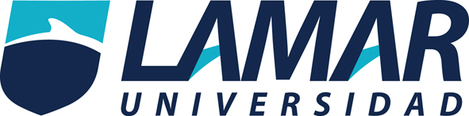 Rodrigo Barajas Navarro 

Quimica 225/01/17Hidrocarburos ALCANOScarbono se enlaza mediante orbitales híbridos sp3 formando 4 enlaces simples en disposición tetraédrica.ALQUENOSLos alquenos contienen enlaces dobles C=C. El carbono del doble enlace tiene una hibridación sp2 y estructura trigonal plana. El doble enlace consta de un enlace sigma y otro pi. El enlace doble es una zona de mayor reactividad respecto a los alcanos. Los dobles enlaces son más estables cuanto más sustituidos y la sustitución en trans es más estable que la cis.ALQUINOSSe caracterizan por tener enlaces triples. El carbono del enlace triple se enlaza mediante una hibridación sp que da lugar a dos enlaces simples sigma formando 180 grados y dos enlaces pi. El deslocalización de la carga en el triple enlace produce que los hidrógenos unidos a el tengan un carácter ácido y puedan dar lugar a alquiluros. alifaticosResultados de búsquedaLos hidrocarburos alifáticos son compuestos orgánicos constituidos por carbono e hidrógeno, en los cuales los átomos de carbono forman cadenas abiertas.aromaticosLos hidrocarburos alifáticos son compuestos orgánicos constituidos por carbono e hidrógeno, en los cuales los átomos de carbono forman cadenas abiertas. saturados  insaturadosLos hidrocarburos saturados son compuestos químicos que se encuentran formados en exclusiva por átomos de carbono y de hidrógeno.Los hidrocarburos insaturados pueden ser de dos tipos: alquenos (con dobles enlaces) y alquinos (con triples enlaces). Todos ellos hidrocarburos lineales no cíclicos. Tienen al menos un enlace doble entre dos átomos de carbono.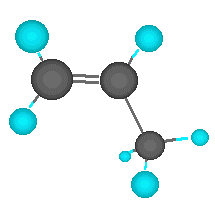 ciclicos Son hidrocarburos de cadena cerrada.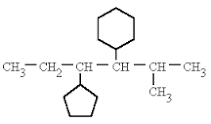 radicalesLos hidrocarburos son compuestos binarios de carbono e hidrógeno.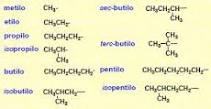 